CATANDUVAS, 21 A 25 DE JUNHO DE 2021PROFESSORA:SEGUNDA PROFESSORA:ALUNA:SÉRIE: 5º ANO VESPERTINO 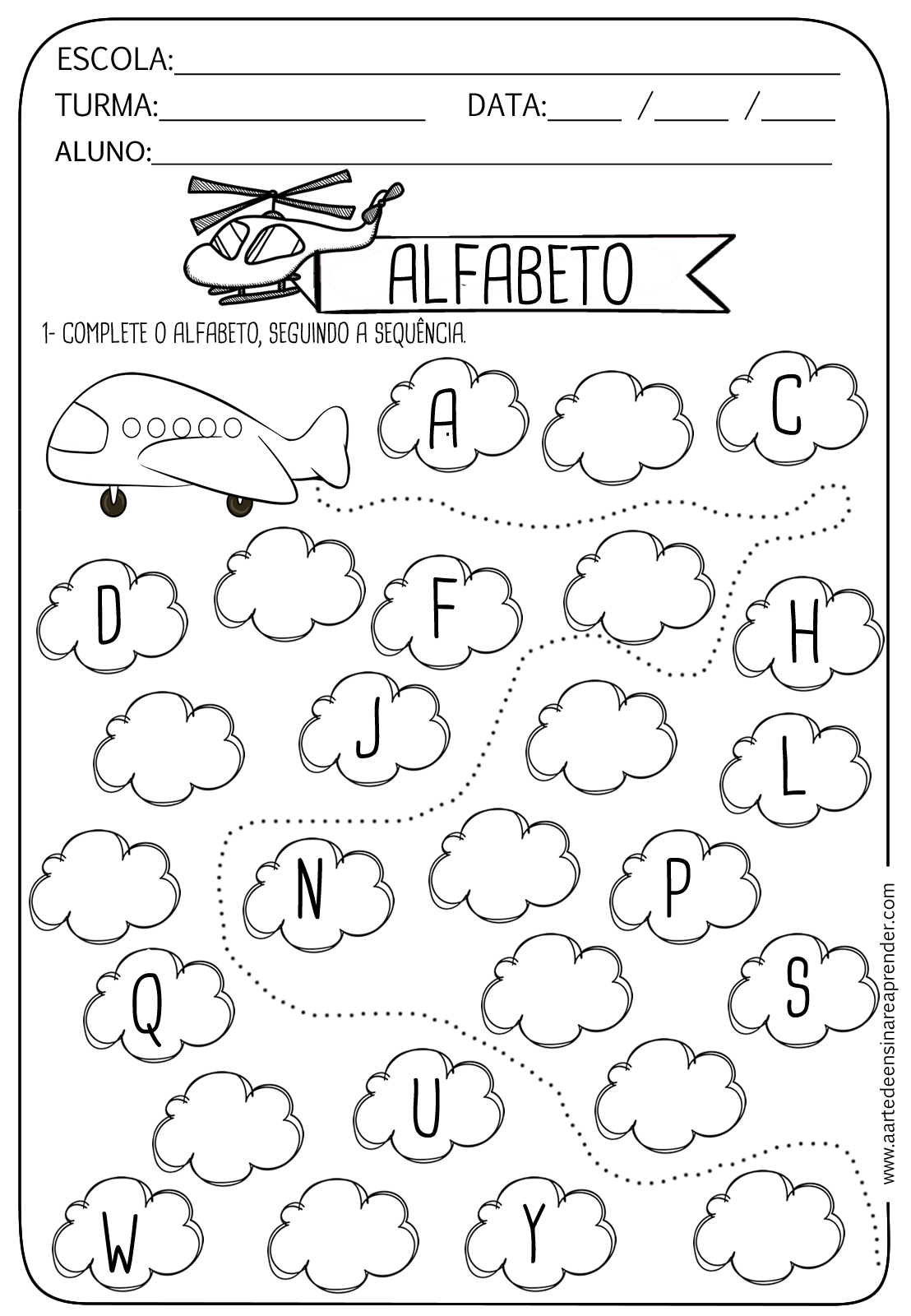 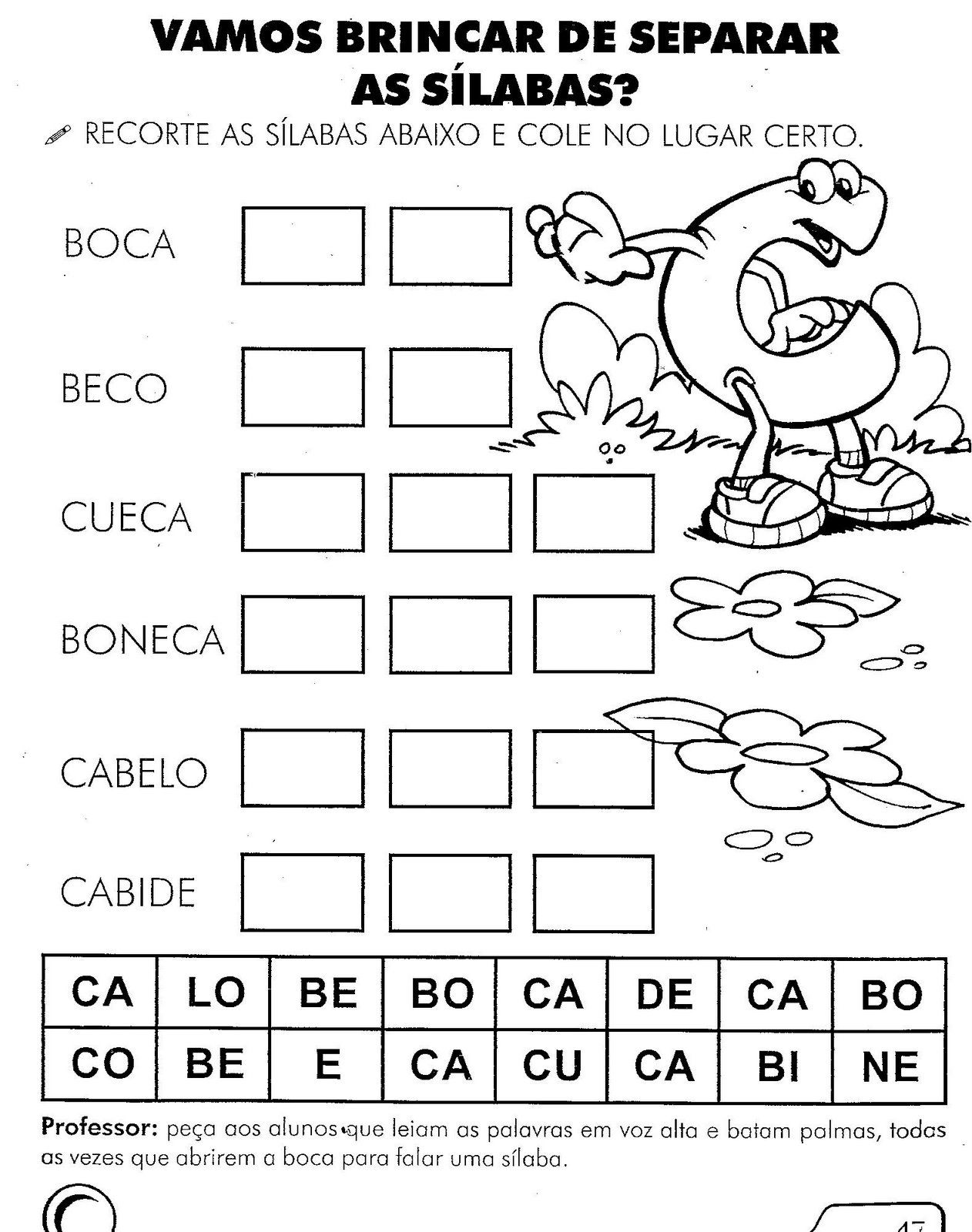 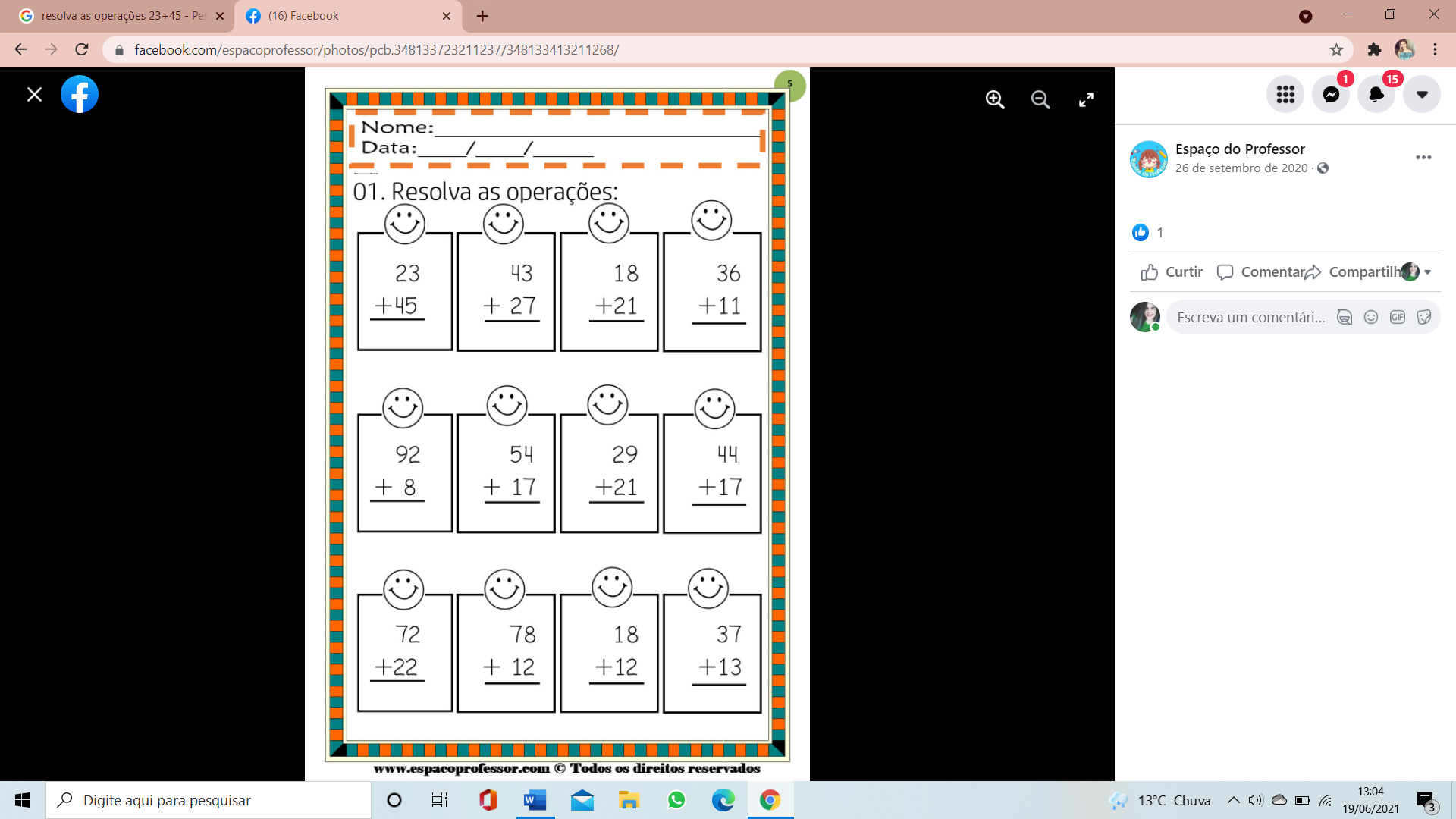 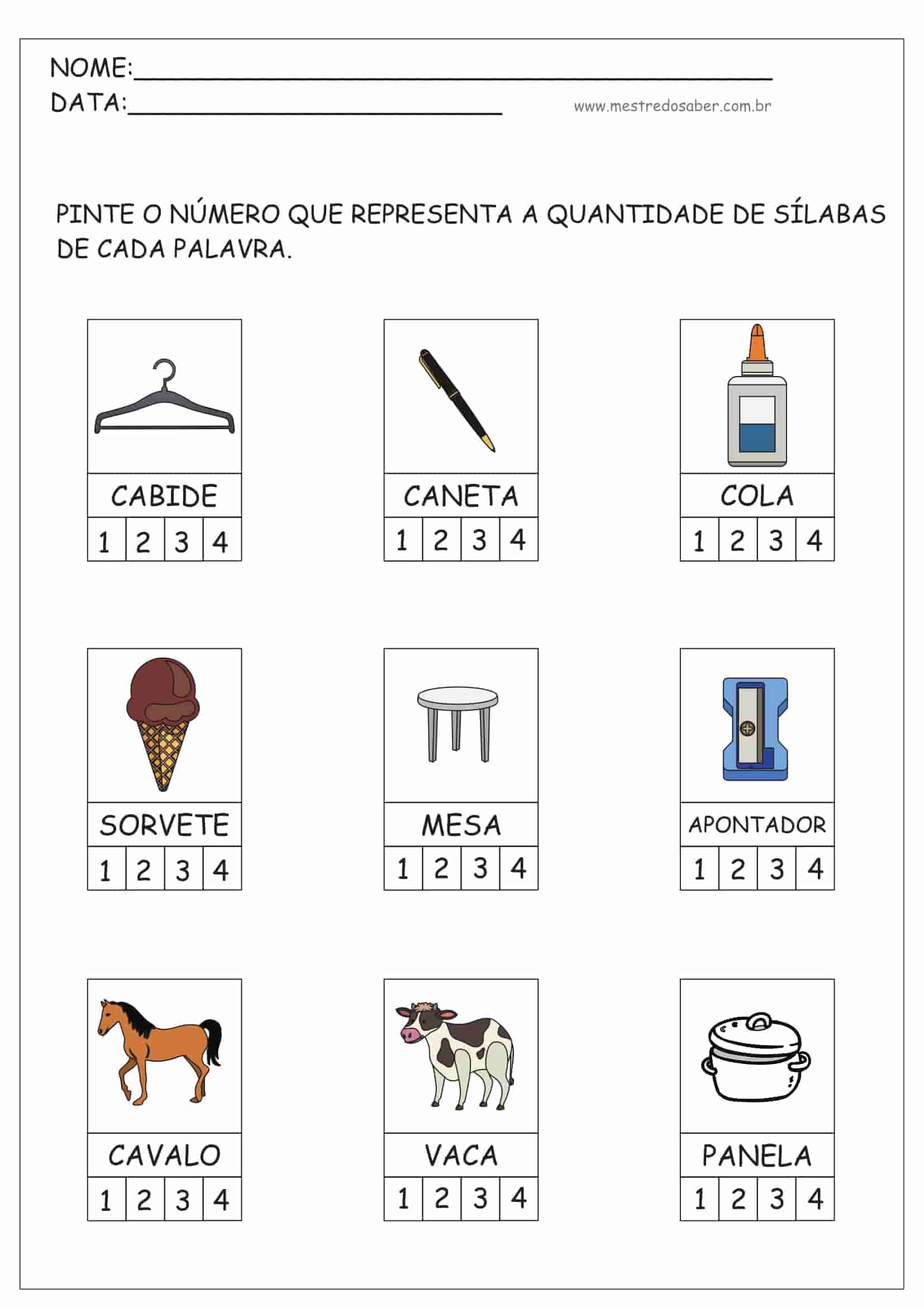 